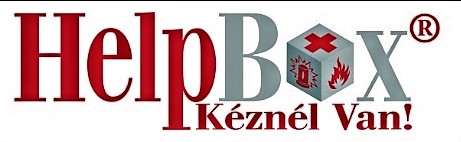 SORSZÁM:			        Milyen betegségei vannak: Kelt: __________________________________		Ügyfél aláírása: ________________________
ÜGYFÉL-AZONOSÍTÓ:ESZKÖZAZONOSÍTÓ:SZEMÉLYES ADATOK:SZEMÉLYES ADATOK:Név:Becenév:Leánykori név: TAJ szám:Születési hely:Születési idő (év,hónap,nap):Irányítószám:Város, kerület:Utca, házszám:Emelet, ajtó:Vezetékes telefon:Mobilszám:EGÉSZSÉGÜGYI INFORMÁCIÓK:EGÉSZSÉGÜGYI INFORMÁCIÓK:Milyen gyógyszereket szed és/vagy milyen gyógyászati segédeszközöket használ:Gyógyszerérzékenység, egyéb allergia: Kezelőorvosa neve:                                                           Mobil:Ügyelet telefonszáma:                     Gondozási központ:Gondozó:                                                                            Mobil: Megjegyzés: SZÜKSÉG ESETÉN ÉRTESÍTENDŐK:Közeli hozzátartozók (név, cím: vezetékes telefon, mobil):1.2.3.Szomszéd (név, cím, vezetékes telefonszám, mobil): Lakásba bejutás akadályai, lehetőségei (pl kutya, rácsos kapu, kulcs a szomszédoknál stb.):